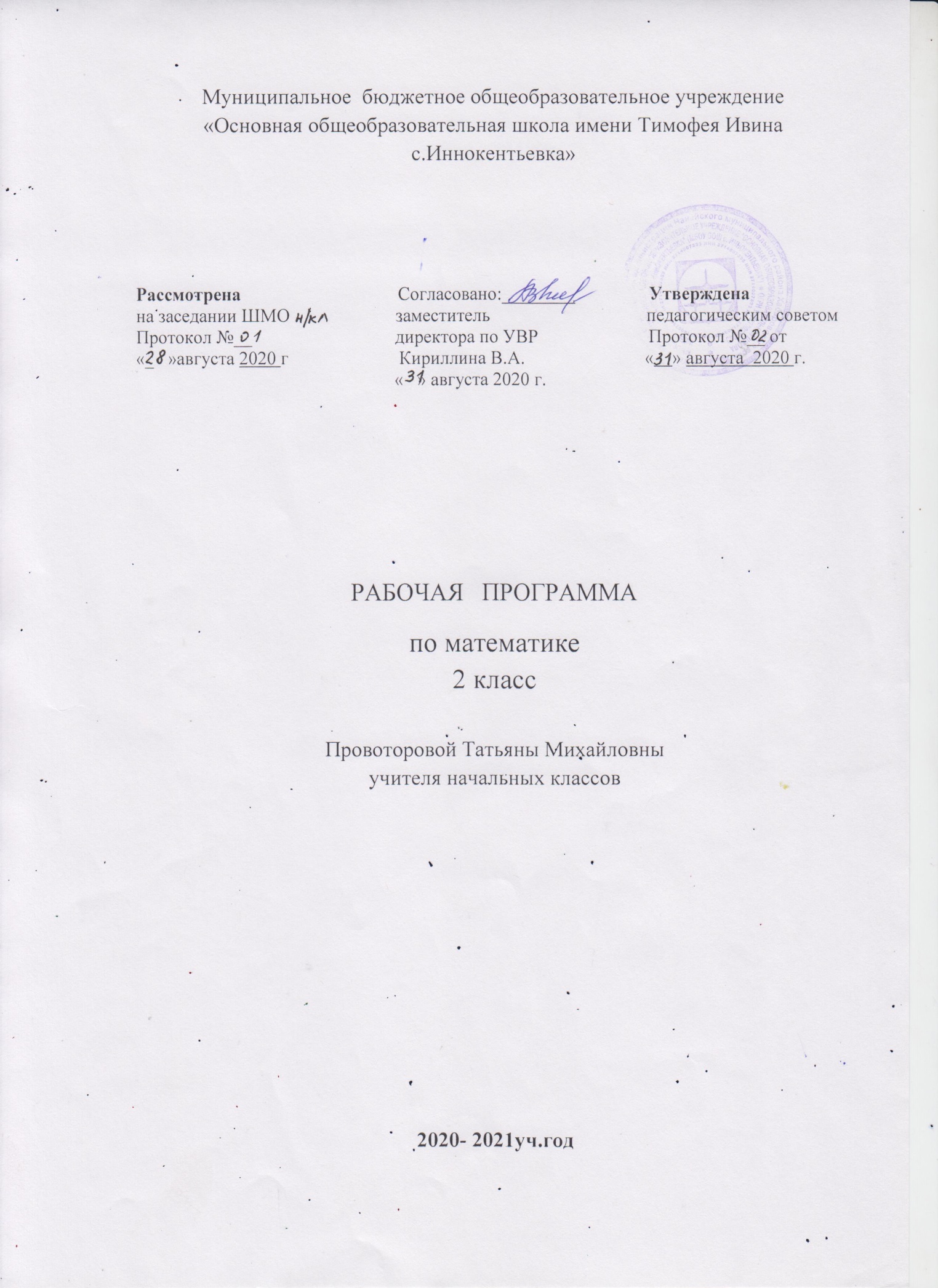  ПОЯСНИТЕЛЬНАЯ ЗАПИСКА        Данная Рабочая программа по курсу «Математика» для начальных классов составлена с использованием авторской программыА.Л. Чекина, Р.Г. Чураковой «Математика»для УМК «Перспективная начальная школа»;Программа разработана в соответствии с требованиями Федерального государственного образовательного стандарта начального общего образования и концепции системы «Перспективная начальная школа», на основе общеобразовательной программы начального общего образования МБОУ ООШ с. Иннокентьевка с учетом межпредметных и внутрипредметных связей, логики учебного процесса, задачи формирования у младшего школьника умения учиться.Предлагаемый начальный курс математики имеет следующие цели.Развитие у обучающихся познавательных действий: логических и алгоритмических (включая знаково-символические), а также аксиоматику, формирование элементов системного мышления, планирование (последовательность действий при решении задач), систематизацию и структурирование знаний, моделирование, дифференциацию существенных и несущественных условий.Математическое развитие младшего школьника: использование математических представлений для описания окружающей действительности в количественном и пространственном отношении; формирование способности к продолжительной умственной деятельности, основ логического мышления, пространственного воображения, математической речи и аргументации, способности различать верные и неверные высказывания, делать обоснованные выводы.Освоение начальных математических знаний: формирование умения решать учебные и практические задачи математическими средствами: вести поиск информации (фактов, сходства, различий, закономерностей, оснований для упорядочивания и классификации, вариантов); понимать значение величин и способов их измерения; использовать арифметические способы для разрешения сюжетных ситуаций (строить простейшие математические модели); работать с алгоритмами выполнения арифметических действий, решения задач, проведения простейших по строений. Проявлять математическую готовность к продолжению образования.Воспитание критичности мышления, интереса к умственному труду, стремления использовать математические знания в повседневной жизни.ЛИЧНОСТНЫЕ, МЕТАПРЕДМЕТНЫЕ, ПРЕДМЕТНЫЕ РЕЗУЛЬТАТЫ УЧЕБНОЙ ПРОГРАММЫНа первой ступени школьного обучения в ходе освоения математического содержания обеспечиваются условия для достижения обучающимися личностных, метапредметных и предметных результатов.Личностными результатами обучающихся являются: готовность ученика использовать знания в учении и повседневной жизни для изучения и исследования математической сущности явлений, событий, фактов, способность характеризовать собственные знания по предмету, формулировать вопросы, выдвигать гипотезы, устанавливать, какие из предложенных математических задач им могут быть решены; познавательный интерес к дальнейшему изучению математики.Метапредметными результатами обучающихся являются: способность анализировать учебную ситуацию с точки зрения математических отношений и характеристик, устанавливать количественные, пространственные и временные отношения объектов окружающего мира, строить алгоритм поиска необходимой информации в учебниках, справочниках, словарях; определять логику решения практической и учебной задач; умение моделировать — решать учебные задачи с помощью знаков (символов), планировать, корректировать, контролировать решения учебных задач.Планируемые результаты освоения учебной программы по предмету «Математика» к концу 2-го года обученияОбучающиеся научатся:вести счет десятками и сотнями;различать термины «число» и «цифра»;распознавать числа (от 1 до 12), записанные римскими цифрами;читать и записывать все однозначные, двузначные и трехзначные числа;записывать число в виде суммы разрядных слагаемых; использовать «круглые» числа в роли разрядных слагаемых;сравнивать изученные числа на основе их десятичной записи и записывать результат сравнения с помощью знаков (>, <, =);изображать числа на числовом луче;использовать термины «натуральный ряд» и «натуральное число»;находить первые несколько чисел числовых последовательностей, составленных по заданному правилу;воспроизводить и применять таблицу сложения однозначных чисел;применять правила прибавления числа к сумме и суммы к числу;воспроизводить и применять переместительное свойство сложения и умножения;применять правило вычитания суммы из суммы;воспроизводить и применять правила сложения и вычитания с нулем, умножения с нулем и единицей;выполнять письменное сложение и вычитание чисел в пределах трех разрядов;находить неизвестные компоненты действий сложения и вычитания;записывать действия умножения и деления, используя соответствующие знаки (·, :);употреблять термины, связанные с действиями умножения и деления (произведение, множители, значение произведения; частное, делимое, делитель, значение частного);воспроизводить и применять таблицу умножения однозначных чисел;выполнять деление на основе предметных действий и на основе вычитания;применять правило порядка выполнения действий в выражениях со скобками и без скобок, содержащих действия одной или разных ступеней;чертить с помощью линейки прямые, отрезки, ломаные, многоугольники;определять длину предметов и расстояния (в метрах, дециметрах и сантиметрах) при помощи измерительных приборов;строить отрезки заданной длины при помощи измерительной линейки;находить значения сумм и разностей отрезков данной длины при помощи измерительной линейки и с помощью вычислений;выражать длину отрезка, используя разные единицы длины (например, 1 м 6 дм и 16 дм или 160 см);использовать соотношения между изученными единицами длины (сантиметр, дециметр, метр) для выражения длины в разных единицах;распознавать на чертеже и изображать прямую, луч, угол (прямой, острый, тупой); прямоугольник, квадрат, окружность, круг, элементы окружности (круга): центр, радиус, диаметр; употреблять соответствующие термины;измерять и выражать массу, используя изученные единицы массы (килограмм, центнер);измерять и выражать продолжительность, используя единицы времени (минута, час, сутки, неделя, месяц, год, век); переходить от одних единиц времени к другим;устанавливать связь между началом и концом события и его продолжительностью; устанавливать момент времени по часам;распознавать и формулировать простые и составные задачи;пользоваться терминами, связанными с понятием «задача» (условие, требование, решение, ответ, данные, искомое);строить графическую модель арифметической сюжетной задачи; решать задачу на основе построенной модели;решать простые и составные задачи, содержащие отношения «больше на (в) …», «меньше на (в) …»;разбивать составную задачу на простые и использовать две формы записи решения (по действиям и в виде одного выражения);формулировать обратную задачу и использовать ее для проверки решения данной;читать и заполнять строки и столбцы таблицы.Обучающиеся получат возможность научиться:понимать позиционный принцип записи чисел в десятичной системе;пользоваться римскими цифрами для записи чисел первого и второго десятков;понимать и использовать термины «натуральный ряд» и «натуральное число»;понимать термин «числовая последовательность»;воспроизводить и применять правило вычитания суммы из суммы;понимать количественный смысл действий (операций) умножения и деления над целыми неотрицательными числами;понимать связь между компонентами и результатом действия (для сложения и вычитания);записывать действия с неизвестным компонентом в виде уравнения;понимать бесконечность прямой и луча;понимать характеристическое свойство точек окружности и круга;использовать римские цифры для записи веков и различных дат;оперировать с изменяющимися единицами времени (месяц, год) на основе их соотношения с сутками; использовать термин «високосный год»;понимать связь между временем-датой и временем-продолжительностью;рассматривать арифметическую текстовую (сюжетную) задачу как особый вид математического задания: распознавать и формулировать арифметические сюжетные задачи;моделировать арифметические сюжетные задачи, используя различные графические модели и уравнения;использовать табличную форму формулировки задания.СОДЕРЖАНИЕ КУРСА, ТЕМАТИЧЕСКОЕ ПЛАНИРОВАНИЕ И ОСНОВНЫЕ ВИДЫ УЧЕБНОЙ ДЕЯТЕЛЬНОСТИ ОБУЧАЮЩИХСЯ2 класс (136 ч)Числа и величины (20 ч)Нумерация и сравнение чисел.Устная и письменная нумерация двузначных чисел: разрядный принцип десятичной записи чисел, принцип построения количественных числительных для двузначных чисел. «Круглые» десятки.* Термин «круглый» для чисел вводится главным образом по методическим соображениям, но присутствуют и соображения пропедевтического характера, если иметь в виду в дальнейшем изучение такой темы, как «округление чисел».Устная и письменная нумерация трехзначных чисел: получение новой разрядной единицы — сотни, третий разряд десятичной записи — разряд сотен, принцип построения количественных числительных для трехзначных чисел. «Круглые» сотни. Представление трехзначных чисел в виде суммы разрядных слагаемых.Сравнение чисел на основе десятичной нумерации.Изображение чисел на числовом луче.Понятие о натуральном ряде чисел.Знакомство с римской письменной нумерацией.Числовые равенства и неравенства.Первичные представления о числовых последовательностях.Величины и их измерение.Сравнение предметов по массе без ее измерения. Единица массы — килограмм. Измерение массы. Единица массы — центнер. Соотношение между центнером и килограммом (1 ц = 100 кг).Время как продолжительность. Измерение времени с помощью часов. Время как момент. Формирование умения называть момент времени. Продолжительность как разность момента окончания и момента начала события. Единицы времени: час, минута, сутки, неделя и соотношение между ними. Изменяющиеся единицы времени: месяц, год и возможные варианты их соотношения с сутками. Календарь. Единица времени — век. Соотношение между веком и годом (1 век = 100 лет).Арифметические действия (46 ч)Числовое выражение и его значение. Устное сложение и вычитание чисел в пределах 100 без перехода и с переходом через разряд. Правило вычитания суммы из суммы. Поразрядные способы сложения и вычитания в пределах 100. Разностное сравнение чисел. Запись сложения и вычитания в столбик: ее преимущества по отношению к записи в строчку при поразрядном вы полнении действий. Выполнение и проверка действий сложения и вычитания с помощью калькулятора.Связь между компонентами и результатом действия (сложения и вычитания). Уравнение как форма записи действия с неизвестным компонентом. Правила нахождения неизвестного слагаемого, неизвестного вычитаемого, неизвестного уменьшаемого.Умножение как сложение одинаковых слагаемых. Знак умножения (·). Множители, произведение и его значение. Табличные случаи умножения. Случаи умножения на 0 и на 1. Переместительное свойство умножения.Увеличение числа в несколько раз.Порядок выполнения действий: умножение и сложение, умножение и вычитание. Действия первой и второй ступеней.Знакомство с делением на уровне предметных действий. Знак деления (:). Деление как последовательное вычитание. Делимое, делитель, частное и его значение. Доля (половина, треть, четверть, пятая часть и т. п.). Деление как нахождение заданной доли числа. Уменьшение числа в несколько раз.Деление как измерение величины или численности множества с помощью заданной единицы.Использование свойств арифметических действий для удобства вычислений.Текстовые задачи (36 ч)Арифметическая текстовая (сюжетная) задача как особый вид математического задания. Отличительные признаки арифметической текстовой (сюжетной) задачи и ее обязательные компоненты: условие с наличием числовых данных (данных величин) и требование (вопрос) с наличием искомого числа (величины). Формулировка арифметической сюжетной задачи в виде текста. Краткая запись задачи.Графическое моделирование связей между данными и искомым.Простая задача. Формирование умения правильного выбора действия при решении простой задачи: на основе смысла арифметического действия и с помощью графической модели.Составная задача. Преобразование составной задачи в простую и наоборот за счет изменения требования или условия. Разбивка составной задачи на несколько простых. Запись решения составной задачи по «шагам» (действиям) и в виде одного выражения.Понятие об обратной задаче. Составление задач, обратных данной. Решение обратной задачи как способ проверки правильности решения данной.Моделирование и решение простых арифметических сюжетных задач на сложение и вычитание с помощью уравнений.Задачи на время (начало, конец, продолжительность события).Решение разнообразных текстовых задач арифметическим способом.Задачи, содержащие отношения «больше на (в) …», «меньше на (в) …».Геометрические фигуры (10 ч)Бесконечность прямой. Луч как полупрямая. Угол. Виды углов: прямой, острый, тупой. Углы в многоугольнике. Прямоугольник. Квадрат как частный случай прямоугольника.Окружность и круг. Центр, радиус, диаметр окружности (круга). Построение окружности (круга) с помощью циркуля. Использование циркуля для откладывания отрезка, равного по длине данному.Геометрические величины (12 ч)Единица длины — метр. Соотношения между метром, дециметром и сантиметром (1 м = 10 дм = 100 см).Длина ломаной. Периметр многоугольника. Вычисление периметра квадрата и прямоугольника.Работа с данными (12 ч)Таблица умножения однозначных чисел (кроме 0). Чтение и заполнение строк, столбцов таблицы. Представление информации в таблице. Использование таблицы для формулировки задания.Основные виды учебной деятельности обучающихсяМоделирование ситуаций арифметическими и геометрическими средствами.Осуществление упорядочения предметов и математических объектов (по длине, площади, вместимости, массе, времени).Описание явлений и событий с использованием величин.Распознавание моделей геометрических фигур в окружающих предметах.Обнаружение математических зависимостей в окружающей действительности.Разрешение житейских ситуаций, требующих умения находить геометрические величины (планировка, разметка).Выполнение геометрических построений.Выполнение арифметических вычислений.Прогнозирование результата вычисления, решения задачи.Планирование решения задачи, выполнение задания на измерение, вычисление, построение.Сравнение разных способов вычислений, решения задачи; Выбор рационального (удобного) способа.Накопление и использование опыта решения разнообразных математических задач.Пошаговый контроль правильности и полноты выполнения алгоритма  арифметического  действия (сложения,  вычитания, умножения, деления), решения текстовой задачи, построения геометрической фигуры.Поиск, обнаружение и устранение ошибок логического (в ходе решения) и арифметического (в вычислениях) характера.Поиск необходимой информации в учебной и справочной литературе.Сбор, обобщение и представление данных, полученных в ходе самостоятельно проведенных наблюдений, опросов, поисков.МАТЕРИАЛЬНО-ТЕХНИЧЕСКОЕОЕ ОБЕСПЕЧЕНИЕ ОБРАЗОВАТЕЛЬНОГО ПРОЦЕССАКонцептуальные и теоретические основы системы «Перспективная начальная школа»Чуракова Р.Г. Концептуальные основы развивающей личностно-ориентированной дидактической системы обучения. — М.: Академкнига/Учебник.Чуракова Р.Г. Технология и аспектный анализ современного урока в начальной школе. — М.: Академкнига/Учебник.Чуракова Р.Г. Анализ урока в начальной школе. — М.: Академкнига/Учебник.Проектирование основной образовательной программы школы/ Под ред. Р.Г. Чураковой. — М.: Академкнига/Учебник.Учебно-методическая литератураЧекин А.Л. Математика. 2 класс. Учебник. Часть 1. — М.: Академкнига/Учебник.Чекин А.Л. Математика. 2 класс. Учебник. Часть 1. — М.: Академкнига/Учебник.Захарова О.А., Юдина Е.П. Математика в вопросах и заданиях. 2 класс. Тетрадь для самостоятельной работы № 1. — М.: Академкнига/Учебник.Захарова О.А., Юдина Е.П. Математика в вопросах и заданиях.2 класс. Тетрадь для самостоятельной работы № 2. — М.: Академкнига/Учебник.Захарова О.А. Математика в практических заданиях. 2 класс. Тетрадь для самостоятельной работы № 3. — М.: Академкнига/ Учебник.Захарова О.А. Практические задачи по математике. 2 класс. Тетрадь. — М.: Академкнига/Учебник.Чуракова Р.Г., Кудрова Л.Г. Математика. Поурочное планирование. 2 класс. В 2 ч. — М.: Академкнига/Учебник.Чекин А.Л. Математика: 2 класс: методическое пособие для учителя. — М.: Академкнига/Учебник.Захарова О.А. Проверочные работы по математике и технология организации коррекции знаний учащихся. 1–4 классы: Методическое пособие. — М.: Академкнига/Учебник.КАЛЕНДАРНО-ТЕМАТИЧЕСКОЕ ПЛАНИРОВАНИЕМатематика 2 класс 136 часов (4 часа в неделю)ЛИСТ    ВНЕСЕНИЯ ИЗМЕНЕНИЙ И ДОПОЛНЕНИЙДата№ТемаПланируемые результаты деятельностиПланируемые результаты деятельностиПланируемые результаты деятельностиУчеб.;часть; стр.Дата№ТемаОсвоение предметных знанийЛичностныеМетапредметныеУчеб.;часть; стр.Математика и летние каникулы.Прибавление суммы к числу. Прибавление суммы к сумме. Сложение числа 5,6,7,8.9 с однозначными числамиТаблица сложения однозначных чисел.Распознавание геометрических фигур, изображение их в тетради.Проявление познавательной инициативы в оказании помощи соученикам.Коммуникативные: взаимодействие (сотрудничество) с соседом по парте, в группе;Познавательные: Владеть общим приёмами решения задач, выполнения заданий и вычислений:выполнять задания с использованием материальных объектов, рисунков, схем; выполнять задания на основе рисунков и схем, выполненных самостоятельно; проводить сравнение, сериацию, классификацию, выбирая наиболее эффективный способ решения или верное решение.1.7-9Математика и летние каникулы.Прибавление суммы к числу. Прибавление суммы к сумме. Сложение числа 5,6,7,8.9 с однозначными числамиТаблица сложения однозначных чисел.Распознавание геометрических фигур, изображение их в тетради.Проявление познавательной инициативы в оказании помощи соученикам.Коммуникативные: взаимодействие (сотрудничество) с соседом по парте, в группе;Познавательные: Владеть общим приёмами решения задач, выполнения заданий и вычислений:выполнять задания с использованием материальных объектов, рисунков, схем; выполнять задания на основе рисунков и схем, выполненных самостоятельно; проводить сравнение, сериацию, классификацию, выбирая наиболее эффективный способ решения или верное решение.1.7-9Таблица сложения однозначных чисел Счёт десятками и «круглые» десяткиНумерация чисел. «Круглые» числа оканчивающиеся нулём. Решение задач арифметическим способом.Проявление познавательной инициативы в оказании помощи соученикам.Коммуникативные: взаимодействие (сотрудничество) с соседом по парте, в группе;Познавательные: Владеть общим приёмами решения задач, выполнения заданий и вычислений:выполнять задания с использованием материальных объектов, рисунков, схем; выполнять задания на основе рисунков и схем, выполненных самостоятельно; проводить сравнение, сериацию, классификацию, выбирая наиболее эффективный способ решения или верное решение.1.10-12Вычитание числа из суммы Числовые равенства и числовые неравенстваЧисловые равенства и неравенства.Проявление познавательной инициативы в оказании помощи соученикам.Коммуникативные: взаимодействие (сотрудничество) с соседом по парте, в группе;Познавательные: подводить под понятие (формулировать правило) на основе выделения существенных признаков; проводить сравнение, сериацию , классификацию, выбирая наиболее эффективный способ решения или верное решение.1.13-14Больше и меньше на некоторое число Числовые выражения и их значенияЧисловые выражения и их значения.Проявление познавательной инициативы в оказании помощи соученикам.Регулятивные: контроль своей деятельности по ходу или результатам выполнения задания;Коммуникативные: взаимодействие (сотрудничество) с соседом по парте, в группе;Познавательные: подводить под понятие (формулировать правило) на основе выделения существенных признаков; проводить сравнение, сериацию, классификацию, выбирая наиболее эффективный способ решения или верное решение.1.15-16Сложение «круглых» десятковСложение «круглых» двузначных чисел.Проявление познавательной инициативы в оказании помощи соученикам.Познавательные: владеть общим приёмами решения задач, выполнения заданий и вычислений:выполнять задания с использованием материальных объектов, рисунков, схем; строить логическую цепь рассуждений.1.17-18Поразрядное вычитание единиц Вычитание «круглых» десятковВычитание «круглых» двузначных чисел.Проявление познавательной инициативы в оказании помощи соученикам.Коммуникативные: взаимодействие (сотрудничество) с соседом по парте, в группе;Познавательные: владеть общим приёмами решения задач, выполнения заданий и вычислений:выполнять задания на основе использования свойств арифметических действий; строить логическую цепь рассуждений.1.19-20Вычитание разрядного слагаемого Десятки и единицыНумерация и сравнение двузначных чисел. Десятки и единицы.Проявление познавательной инициативы в оказании помощи соученикам.Познавательные: подводить под понятие (формулировать правило) на основе выделения существенных признаков;владеть общим приёмами решения задач, выполнения заданий и вычислений: выполнять задания с использованием материальных объектов, рисунков, схем; проводить сравнение, сериацию , классификацию, выбирая наиболее эффективный способ решения или верное решение.1.21-22Входная контрольная работаВходная контрольная работаПроявление познавательной инициативы в оказании помощи соученикам.Регулятивные: контроль своей деятельности по ходу или результатам выполнения задания.Работа над ошибкамиКраткая запись задачиРешение текстовых задач арифметическим способом (с опорой на краткую запись, схему и тд).Проявление познавательной инициативы в оказании помощи соученикам.Познавательные: владеть общим приёмами решения задач, выполнения заданий и вычислений:выполнять задания с использованием материальных объектов, рисунков, схем;Выполнять действия по заданному алгоритму.1.23-26Тяжелее и легче Килограмм. Сколько килограммов?Единицы измерения массы. Килограмм.Проявление познавательной инициативы в оказании помощи соученикам.Познавательные: владеть общим приёмами решения задач, выполнения заданий и вычислений:выполнять задания с использованием материальных объектов, рисунков, схем; строить логическую цепь рассуждений.1.27-30Дороже и дешевле Учимся решать задачиРешение текстовых задач арифметическим способом (с опорой на краткую запись, схему и т.д).Проявление познавательной инициативы в оказании помощи соученикам.Регулятивные: контроль своей деятельности по ходу или результатам выполнения задания;Познавательные: владеть общим приёмами решения задач, выполнения заданий и вычислений; выполнять задания на основе рисунков и схем, выполненных самостоятельно;строить объяснение в устной форме по предложенному плану.1.31-32Контрольная работа по теме«Круглые» двузначные числа и действия над ними»Контрольная работа по теме«Круглые» двузначные числа и действия над ними»Проявление познавательной инициативы в оказании помощи соученикам.Регулятивные: контроль своей деятельности по ходу или результатам выполнения задания.94Работа над ошибками.Прямая бесконечна. Прямая линия.Проявление познавательной инициативы в оказании помощи соученикам.Познавательные: подводить под понятие (формулировать правило) на основе выделения существенных признаков.1.33-34Сложение «круглых» десятков с однозначными числамиПоупражняемся в вычислениях Числа от 0 до 20 Сравнение, сложение и вычитание чиселЗапись двузначного числа в виде суммы разрядных слагаемых. Сложение «круглых» двузначных чисел с однозначными числами.Поразрядное сложение двузначного числа и однозначного без перехода через разряд.Проявление познавательной инициативы в оказании помощи соученикам. Коммуникативные: взаимодействие (сотрудничество) с соседом по парте, в группе; взаимодействие (сотрудничество) с соседом по парте, в группе.Познавательные: владеть общим приёмами решения задач, выполнения заданий и вычислений:выполнять задания с использованием материальных объектов, рисунков, схем; строить объяснение в устной форме по предложенному плану.1.35-36Сложение «круглых» десятков с однозначными числамиПоупражняемся в вычислениях Числа от 0 до 20 Сравнение, сложение и вычитание чиселЗапись двузначного числа в виде суммы разрядных слагаемых. Сложение «круглых» двузначных чисел с однозначными числами.Поразрядное сложение двузначного числа и однозначного без перехода через разряд.Проявление познавательной инициативы в оказании помощи соученикам. Коммуникативные: взаимодействие (сотрудничество) с соседом по парте, в группе; взаимодействие (сотрудничество) с соседом по парте, в группе.Познавательные: владеть общим приёмами решения задач, выполнения заданий и вычислений:выполнять задания с использованием материальных объектов, рисунков, схем; строить объяснение в устной форме по предложенному плану.1.37-38Поразрядное сложение двузначного числа и однозначного без перехода через разрядПоразрядное вычитание двузначного числа и однозначного без перехода через разряд.Проявление познавательной инициативы в оказании помощи соученикам.Познавательные: строить объяснение в устной форме по предложенному плану.1.39-40Поразрядное вычитание однозначного числа из двузначного без перехода через разрядТаблица сложения однозначных чисел.Распознавание геометрических фигур, изображение их в тетради.Проявление познавательной инициативы в оказании помощи соученикам.Коммуникативные: взаимодействие (сотрудничество) с соседом по парте, в группе.1.41-42Симметричные фигуры Учимся решать задачиРешение текстовых задач арифметическим способом (с опорой на краткую запись, схему и тд).Проявление познавательной инициативы в оказании помощи соученикам.Познавательные: строить объяснение в устной форме по предложенному плану;выполнять действия по заданному алгоритму.1.43-44Поупражняемся в вычислениях Вычитание суммы из числаСамостоятельная работаПоупражняемся в вычислениях Вычитание суммы из числаСамостоятельная работаПроявление познавательной инициативы в оказании помощи соученикам.Регулятивные: контроль своей деятельности по ходу или результатам выполнения задания.Коммуникативные: взаимодействие (сотрудничество) с соседом по парте, в группе.1.45-46Прямая и лучРаспознавание и изображение луча на чертеже.Проявление познавательной инициативы в оказании помощи соученикам.Познавательные: подводить под понятие(формулировать правило) на основе выделения существенных признаков.1.47-48Сложение «круглого» десятка и двузначного числаСложение «круглого» и двузначного чисел.Проявление познавательной инициативы в оказании помощи соученикам.Познавательные: владеть общим приёмами решения задач, выполнения заданий и вычислений:выполнять задания с использованием материальных объектов, рисунков, схем;выполнять задания на основе использования свойств арифметических действий; строить объяснение в устной форме по предложенному плану.1.49-50Вычитание по частям Вычитание «круглого» десятка из двузначного числаВычитание «круглого» числа и двузначногоПроявление познавательной инициативы в оказании помощи соученикам.Познавательные: владеть общим приёмами решения задач, выполнения заданий и вычислений:выполнять задания на основе использования свойств арифметических действий; строить объяснение в устной форме по предложенному плану.1.51-52Дополнение до «круглого» числаПоупражняемся в вычислениях Десятки и единицы.Состав чисел первого десятка. Дополнение двузначного числа до «круглого» числа.Проявление познавательной инициативы в оказании помощи соученикам.Познавательные: владеть общим приёмами решения задач, выполнения заданий и вычислений: выполнять задания с использованием материальных объектов, рисунков, схем; проводить сравнение, сериацию, классификацию, выбирая наиболее эффективный способ решения или верное решение;строить объяснение в устной форме по предложенному плану; использовать (строить) таблицы, проверять по таблице.1.53-541.55-56Сложение двузначного числа и однозначного с переходом через разрядСвойства сложения.  Сложение двузначного числа и однозначного с переходом через разряд.Проявление познавательной инициативы в оказании помощи соученикам.Регулятивные: контроль своей деятельности по ходу или результатам выполнения задания.Познавательные: подводить под понятие(формулировать правило) на основе выделения существенных признаков;владеть общим приёмами решения задач, выполнения заданий и вычислений:выполнять задания на основе использования свойств арифметических действий.1.57-58Вычитание однозначного числа из «круглого» десяткаСамостоятельная работаВычитание однозначного числа из «круглого» десяткаСамостоятельная работаПроявление познавательной инициативы в оказании помощи соученикам.Регулятивные: контроль своей деятельности по ходу или результатам выполнения задания;Познавательные: владеть общим приёмами решения задач, выполнения заданий и вычислений:выполнять задания с использованием материальных объектов, рисунков, схем;строить объяснение в устной форме по предложенному плану.1.59-60Поразрядное вычитание однозначного числа из двузначного с переходом через разрядПоразрядное вычитание однозначного числа из двузначного с переходом через разряд.Проявление познавательной инициативы в оказании помощи соученикам.Познавательные: подводить под понятие (формулировать правило) на основе выделения существенных признаков;строить объяснение в устной форме  по предложенному плану;строить логическую цепь рассуждений.1.61-62Геометрические фигуры Измерение длины Угол.Какой угол меньше?Угол. Распознавание и изображение на чертеже углов.Проявление познавательной инициативы в оказании помощи соученикам.Коммуникативные: взаимодействие (сотрудничество) с соседом по парте, в группе;Познавательные: владеть общим приёмами решения задач, выполнения заданий и вычислений:выполнять задания с использованием материальных объектов, рисунков, схем;выполнять задания на основе использования свойств арифметических действий;проводить сравнение, сериацию , классификацию, выбирая наиболее эффективный способ решения или верное решение.1.63-65Прямой, острый и тупой углыПоследовательность чиселУгол. Распознавание и изображение на чертеже углов.Составление числовых последовательностей.Проявление познавательной инициативы в оказании помощи соученикам.Коммуникативные: взаимодействие (сотрудничество) с соседом по парте, в группе;Познавательные: владеть общим приёмами решения задач, выполнения заданий и вычислений:выполнять задания с использованием материальных объектов, рисунков, схем;выполнять задания на основе использования свойств арифметических действий;проводить сравнение, сериацию , классификацию, выбирая наиболее эффективный способ решения или верное решение.1.66-671.68Многоугольники и четырехугольники Углы многоугольникаПоупражняемся в вычисленияхУгол. Многоугольник.Проявление познавательной инициативы в оказании помощи соученикам.Коммуникативные: взаимодействие (сотрудничество) с соседом по парте, в группе;Познавательные: владеть общим приёмами решения задач, выполнения заданий и вычислений:выполнять задания с использованием материальных объектов, рисунков, схем;выполнять задания на основе использования свойств арифметических действий;проводить сравнение, сериацию , классификацию, выбирая наиболее эффективный способ решения или верное решение.1.69-701.71-72Контрольная работа по теме«Двузначные числа и действия над ними»Контрольная работа по теме«Двузначные числа и действия над ними»Проявление познавательной инициативы в оказании помощи соученикам.Регулятивные: контроль своей деятельности по ходу или результатам выполнения задания.96Работа над ошибками.На сколько больше? На сколько меньше?Разностное сравнение чиселРазностное сравнение чисел.Проявление познавательной инициативы в оказании помощи соученикам.Познавательные: подводить под понятие (формулировать правило) на основе выделения существенных признаков.1.73-74Задачи на разностное сравнение чиселРазностное сравнение чисел.Решение текстовых задач арифметическим способом (с опорой на краткую запись, схему и тд).Проявление познавательной инициативы в оказании помощи соученикам.Познавательные: подводить под понятие (формулировать правило) на основе выделения существенных признаков;владеть общим приёмами решения задач, выполнения заданий и вычислений:выполнять задания с использованием материальных объектов, рисунков, схем.1.75-78Двузначное число больше однозначногоСравнение двузначных чиселСравнение двузначного и однозначного чисел. Поразрядный способ сравнения чисел.Проявление познавательной инициативы в оказании помощи соученикам.Регулятивные: контроль своей деятельности по ходу или результатам выполнения задания.Коммуникативные: взаимодействие (сотрудничество) с соседом по парте, в группе.Познавательные: проводить сравнение, сериацию, классификацию, выбирая наиболее эффективный способ решения или верное решение;выполнять действия по заданному алгоритму; строить логическую цепь рассуждений.1.79-801.81-82Прямоугольник и квадратПрямоугольник. Квадрат. Свойства прямоугольника и квадрата.Проявление познавательной инициативы в оказании помощи соученикам.Коммуникативные: взаимодействие (сотрудничество) с соседом по парте, в группе.Познавательные: проводить сравнение, сериацию, классификацию, выбирая наиболее эффективный способ решения или верное решение.1.83-84Поразрядное сложение двузначных чисел без перехода через разрядПравило прибавления суммы к сумме.  Поразрядное сложение двузначных чисел с переходом через разряд.Проявление познавательной инициативы в оказании помощи соученикам.Познавательные: владеть общим приёмами решения задач, выполнения заданий и вычислений:выполнять задания на основе использования свойств арифметических действий;строить объяснение в устной форме по предложенному плану;выполнять действия по заданному алгоритму.1.85-86Поразрядное сложение двузначных чисел с переходом через разрядПоразрядное вычитание двузначных чисел с переходом через разряд.Проявление познавательной инициативы в оказании помощи соученикам.Регулятивные: контроль своей деятельности по ходу или результатам выполнения задания.Познавательные: владеть общим приёмами решения задач, выполнения заданий и вычислений:выполнять задания с использованием материальных объектов, рисунков, схем;1.87-88Поупражняемся в вычисленияхСамостоятельная работаПоупражняемся в вычисленияхСамостоятельная работаПроявление познавательной инициативы в оказании помощи соученикам.Регулятивные: контроль своей деятельности по ходу или результатам выполнения задания.Коммуникативные: взаимодействие (сотрудничество) с соседом по парте, в группе.1.89-90Десять десятков, или сотняНумерация двузначных и трёхзначных чисел. Единицы. Десятки. СотниПроявление познавательной инициативы в оказании помощи соученикам.Познавательные: подводить под понятие (формулировать правило) на основе выделения существенных признаков;владеть общим приёмами решения задач, выполнения заданий и вычислений:Выполнять задания с использованием материальных объектов, рисунков, схем.1.91-92Дециметр и метрЕдиницы измерения длины. Дециметр и метр.Проявление познавательной инициативы в оказании помощи соученикам.Познавательные: использовать (строить) таблицы, проверять по таблице;1.93-94Килограмм и центнерЕдиницы измерения массы. Килограмм и центнер.Проявление познавательной инициативы в оказании помощи соученикам.Познавательные: подводить под понятие (формулировать правило) на основе выделения существенных признаков;владеть общим приёмами решения задач, выполнения заданий и вычислений:выполнять задания с использованием материальных объектов, рисунков, схем;использовать (строить) таблицы; проверять по таблице.1.95-96Сантиметр и дециметр Сантиметр и метр Сложение и вычитание длинЕдиницы измерения длины. Сантиметр и метр.Проявление познавательной инициативы в оказании помощи соученикам.Регулятивные: контроль своей деятельности по ходу или результатам выполнения задания.Познавательные: использовать (строить) таблицы, проверять по таблице.1.97-98Сумма и произведение. Знак  •Смысл действия умножения.Проявление познавательной инициативы в оказании помощи соученикам.Регулятивные: контроль своей деятельности по ходу или результатам выполнения задания.Познавательные: подводить под понятие (формулировать правило) на основе выделения существенных признаков;владеть общим приёмами решения задач, выполнения заданий и вычислений:выполнять задания с использованием рисунков, схем.1.99-100Произведение и множителиСвязь между суммой и произведением название компонентов действия умножения.Проявление познавательной инициативы в оказании помощи соученикам.Познавательные: подводить под понятие(формулировать правило) на основе выделения существенных признаков;владеть общим приёмами решения задач, выполнения заданий и вычислений:выполнять задания с использованием материальных объектов, рисунков, схем.1.101-102Значение произведения и умножениеНазвание результата действия умножения.Проявление познавательной инициативы в оказании помощи соученикам.Познавательные: подводить под понятие(формулировать правило) на основе выделения существенных признаков;владеть общим приёмами решения задач, выполнения заданий и вычислений:выполнять задания на основе рисунков и схем, выполненных самостоятельно.1.103-105Учимся решать задачиРешение задач, раскрывающих смысл действия умноженияПроявление познавательной инициативы в оказании помощи соученикам.Познавательные: владеть общим приёмами решения задач, выполнения заданий и вычислений:выполнять задания с использованием материальных объектов, рисунков, схем.1.106-107Перестановка множителейПереместительное свойство умножения.Проявление познавательной инициативы в оказании помощи соученикам.Личностные: проявление познавательной инициативы в оказании помощи соученикам.Регулятивные: контроль своей деятельности по ходу или результатам выполнения задания.Познавательные: подводить под понятие (формулировать правило) на основе выделения существенных признаков;владеть общим приёмами решения задач, выполнения заданий и вычислений: выполнять задания на основе использования свойств арифметических действий.1.108-109Умножение числа 0 и на число 0. Умножение числа 1 и на число 1.Правило умножения числа 0 и на число 0. Правило умножения числа 1 и на число 1.Проявление познавательной инициативы в оказании помощи соученикам.Познавательные: подводить под понятие (формулировать правило) на основе выделения существенных признаков;владеть общим приёмами решения задач, выполнения заданий и вычислений:выполнять задания с использованием материальных объектов, рисунков, схем.Регулятивные: контроль своей деятельности по ходу или результатам выполнения задания.1.110-1111.112-113Контрольная работа по теме«Действие умножения»Контрольная работа по теме«Действие умножения»Проявление познавательной инициативы в оказании помощи соученикам.Регулятивные: контроль своей деятельности по ходу или результатам выполнения задания.97Работа над ошибками.Длина ломаной линииРаспознавание геометрических фигур на чертеже. Длина ломаной линии.Проявление познавательной инициативы в оказании помощи соученикам.Регулятивные: контроль своей деятельности по ходу или результатам выполнения задания.Познавательные: владеть общим приёмами решения задач, выполнения заданий и вычислений:выполнять задания на основе рисунков и схем, выполненных самостоятельно;выполнять действия по заданному алгоритму.1.114-115Умножение числа 1 на однозначные числаДвузначные числа и действия над нимиПроявление познавательной инициативы в оказании помощи соученикам.Регулятивные: контроль своей деятельности по ходу или результатам выполнения задания;Познавательные: использовать (строить) таблицы, проверять по таблице.1.116-117Умножение числа 2 на однозначные числаТаблица умножения однозначных чисел. Умножение на 2.Проявление познавательной инициативы в оказании помощи соученикам.Регулятивные: контроль своей деятельности по ходу или результатам выполнения задания;Познавательные: использовать (строить) таблицы, проверять по таблице.1.118-119Периметр многоугольникаМногоугольник. Стороны многоугольника. Проявление познавательной инициативы в оказании помощи соученикам.Познавательные: подводить под понятие(формулировать правило) на основе выделения существенных признаков;владеть общим приёмами решения задач, выполнения заданий и вычислений:выполнять задания на основе рисунков и схем, выполненных самостоятельно.1.120-121Периметр прямоугольникаПрямоугольник. Периметр прямоугольника.Проявление познавательной инициативы в оказании помощи соученикам.Познавательные: владеть общим приёмами решения задач, выполнения заданий и вычислений:Выполнять задания с использованием материальных объектов, рисунков, схем;Выполнять задания на основе рисунков и схем, выполненных самостоятельно.1.122-123Умножение числа 3 на однозначные числаТаблица умножения однозначных чисел. Умножение на Проявление познавательной инициативы в оказании помощи соученикам.Регулятивные: контроль своей деятельности по ходу или результатам выполнения задания.Познавательные: использовать (строить) таблицы, проверять по таблице.1.124-125Умножение числа 4 на однозначные числа. Поупражняемся в вычислениях. Самостоятельная работаУмножение числа 4 на однозначные числа. Поупражняемся в вычислениях. Самостоятельная работаПроявление познавательной инициативы в оказании помощи соученикам.Регулятивные: контроль своей деятельности по ходу или результатам выполнения задания.Коммуникативные: взаимодействие (сотрудничество) с соседом по парте, в группе.1.126-127128-129Умножение числа 4 на однозначные числа. Поупражняемся в вычислениях. Самостоятельная работаУмножение числа 4 на однозначные числа. Поупражняемся в вычислениях. Самостоятельная работаПроявление познавательной инициативы в оказании помощи соученикам.Регулятивные: контроль своей деятельности по ходу или результатам выполнения задания.Коммуникативные: взаимодействие (сотрудничество) с соседом по парте, в группе.1.126-127128-129Умножение и сложение: порядок выполнения действийПорядок выполнения действий: умножение и сложениеПроявление познавательной инициативы в оказании помощи соученикам.Познавательные: владеть общим приёмами решения задач, выполнения заданий и вычислений:выполнять задания с использованием материальных объектов, рисунков, схем;строить логическую цепь рассуждений.1.130-131Периметр квадратаКвадрат. Свойства квадрата. Периметр квадрата.Проявление познавательной инициативы в оказании помощи соученикам.Регулятивные: контроль своей деятельности по ходу или результатам выполнения задания.Познавательные: владеть общим приёмами решения задач, выполнения заданий и вычислений:выполнять задания с использованием материальных объектов, рисунков, схем;использовать (строить) таблицы, проверять по таблице.1.132-133Умножение числа 5 на однозначные числаТаблица умножения однозначных чисел. Умножение на Проявление познавательной инициативы в оказании помощи соученикам.Регулятивные: контроль своей деятельности по ходу или результатам выполнения задания;Познавательные: владеть общим приёмами решения задач, выполнения заданий и вычислений:выполнять задания с использованием материальных объектов, рисунков, схем;использовать (строить) таблицы, проверять по таблице.1.134-135Умножение числа 6 на однозначные числаТаблица умножения однозначных чисел. Умножение на Проявление познавательной инициативы в оказании помощи соученикам.Регулятивные: контроль своей деятельности по ходу или результатам выполнения задания.Познавательные: владеть общим приёмами решения задач, выполнения заданий и вычислений:выполнять задания с использованием материальных объектов, рисунков, схем;использовать (строить) таблицы, проверять по таблице.1.136-137Контрольная работа по теме«Таблица умножения однозначных чисел»Контрольная работа по теме«Таблица умножения однозначных чисел»Проявление познавательной инициативы в оказании помощи соученикам.Регулятивные: контроль своей деятельности по ходу или результатам выполнения задания.98Умножение числа 7 на однозначные числа. Поупражняемся в вычисленияхТаблица умножения однозначных чисел. Умножение на Проявление познавательной инициативы в оказании помощи соученикам.Регулятивные: контроль своей деятельности по ходу или результатам выполнения задания.Познавательные: владеть общим приёмами решения задач, выполнения заданий и вычислений:выполнять задания с использованием материальных объектов, рисунков, схем; выполнять задания на основе рисунков и схем, выполненных самостоятельно;использовать (строить) таблицы, проверять по таблице.1.138-1391.140Умножение числа 7 на однозначные числа. Поупражняемся в вычисленияхТаблица умножения однозначных чисел. Умножение на Проявление познавательной инициативы в оказании помощи соученикам.Регулятивные: контроль своей деятельности по ходу или результатам выполнения задания.Познавательные: владеть общим приёмами решения задач, выполнения заданий и вычислений:выполнять задания с использованием материальных объектов, рисунков, схем; выполнять задания на основе рисунков и схем, выполненных самостоятельно;использовать (строить) таблицы, проверять по таблице.1.138-1391.140Умножение числа 8 на однозначные числаТаблица умножения однозначных чисел. Умножение на 8. Сложение «круглых» сотен.Проявление познавательной инициативы в оказании помощи соученикам.Регулятивные: контроль своей деятельности по ходу или результатам выполнения задания.Познавательные: владеть общим приёмами решения задач, выполнения заданий и вычислений:выполнять задания с использованием материальных объектов, рисунков, схем; выполнять задания на основе рисунков и схем, выполненных самостоятельно;использовать (строить) таблицы, проверять по таблице.1.141-142Умножение числа 9 на однозначные числаПоупражняемся в вычисленияхТаблица умножения однозначных чисел. Умножение на 9. Вычитание «круглых» сотен.Проявление познавательной инициативы в оказании помощи соученикам.Коммуникативные: взаимодействие (сотрудничество) с соседом по парте, в группе.Познавательные: владеть общим приёмами решения задач, выполнения заданий и вычислений:выполнять задания с использованием материальных объектов, рисунков, схем;использовать (строить) таблицы, проверять по таблице.1.143-144145-147Итоговая контрольная работа за 1 полугодиеИтоговая контрольная работа за 1 полугодиеПроявление познавательной инициативы в оказании помощи соученикам.Регулятивные: контроль своей деятельности по ходу или результатам выполнения задания.106Работа над ошибками. «Таблица умножения» однозначных чиселУвеличение в несколько разТаблица умножения. Увеличение в несколько раз.Проявление познавательной инициативы в оказании помощи соученикам.Регулятивные: контроль своей деятельности по ходу или результатам выполнения задания.Познавательные: владеть общим приёмами решения задач, выполнения заданий и вычислений:использовать (строить) таблицы, проверять по таблице.1.148-149150-151Учимся решать задачи Решение задач, раскрывающих смысл действия умножения.Проявление познавательной инициативы в оказании помощи соученикам.Познавательные: владеть общим приёмами решения задач, выполнения заданий и вычислений:выполнять задания с использованием материальных объектов, рисунков, схем;проводить сравнение, сериацию, выбирая наиболее эффективный способ решения или верное решение.1.152-155Работа с данными. Геометрические фигуры и геометрические величиныРабота с данными.Геометрические формы в окружающем мире.Проявление познавательной инициативы в оказании помощи соученикам.Познавательные: владеть общим приёмами решения задач, выполнения заданий и вычислений:выполнять задания с использованием материальных объектов, рисунков, схем;использовать (строить) таблицы, проверять по таблице.1.156-157158Счёт десятками и «круглое» число десятковНумерация трёхзначных чисел.Проявление познавательной инициативы в оказании помощи соученикам.Познавательные: владеть общим приёмами решения задач, выполнения заданий и вычислений:выполнять задания с использованием материальных объектов, рисунков, схем;выполнять задания на основе использования свойств арифметических действий.2.7Разряд сотен и названия «круглых» сотенУстная и письменная нумерация трёхзначных чисел.Проявление познавательной инициативы в оказании помощи соученикам.Познавательные: владеть общим приёмами решения задач, выполнения заданий и вычислений:выполнять задания с использованием материальных объектов, рисунков, схем;проводить сравнение, сериацию, классификацию, выбирая наиболее эффективный способ решения или верное решение;выполнять действия по заданному алгоритму.2.8-10Сложение «круглых» сотенВычитание «круглых» сотенСамостоятельная работаСложение «круглых» сотенВычитание «круглых» сотенСамостоятельная работаПроявление познавательной инициативы в оказании помощи соученикам.Регулятивные: контроль своей деятельности по ходу или результатам выполнения задания.2.11-14Трёхзначное число как сумма разрядных слагаемыхУстная нумерация трёхзначных чисел.Запись трёхзначного числа в виде суммы разрядного слагаемого.Проявление познавательной инициативы в оказании помощи соученикам.Регулятивные: контроль своей деятельности по ходу или результатам выполнения задания.Коммуникативные: взаимодействие (сотрудничество) с соседом по парте, в группе.Познавательные: проводить сравнение, сериацию, классификацию, выбирая наиболее эффективный способ решения или верное решение;строить логическую цепь рассуждений.2.15-16Трёхзначное число - сумма «круглых» сотен и двузначного или однозначного числаУстная нумерация трёхзначных чисел.Запись трёхзначного числа в виде суммы разрядного слагаемого.Проявление познавательной инициативы в оказании помощи соученикам.Регулятивные: контроль своей деятельности по ходу или результатам выполнения задания.Познавательные: владеть общим приёмами решения задач, выполнения заданий и вычислений:выполнять задания на основе использования свойств арифметических действий.2.17-19Трёхзначное число больше двузначного.Сравнение трёхзначных чисел. Разряд единиц, десятков, сотен. Разностное сравнение.Проявление познавательной инициативы в оказании помощи соученикам.Познавательные: подводить под понятие(формулировать правило) на основе выделения существенных признаков;владеть общим приёмами решения задач, выполнения заданий и вычислений:выполнять задания с использованием материальных объектов, рисунков, схем.2.20-21Сравнение трёхзначных чисел.Поупражняемся в вычисленияхСравнение трёхзначных чисел. Разряд единиц, десятков, сотен. Разностное сравнение.Проявление познавательной инициативы в оказании помощи соученикам.Познавательные: строить объяснение в устной форме по предложенному плану.2.22-232.24-25Одно условие и несколько требованийРешение задач в два действия на сложение и вычитание трёхзначных чисел.Проявление познавательной инициативы в оказании помощи соученикам.Познавательные: выполнять действия по заданному алгоритму.2.26-27Введение дополнительных требованийРешение составных задач с введением дополнительных требований.Проявление познавательной инициативы в оказании помощи соученикам.Регулятивные: контроль своей деятельности по ходу или результатам выполнения задания.Познавательные: использовать (строить) таблицы, проверять по таблице.2.28-29Запись решения задачи по действиямПравильное оформление записи решения. Решение задач по действиям.Проявление познавательной инициативы в оказании помощи соученикам.Регулятивные: контроль своей деятельности по ходу или результатам выполнения задания.Коммуникативные: взаимодействие (сотрудничество) с соседом по парте, в группе.Познавательные: владеть общим приёмами решения задач, выполнения заданий и вычислений: выполнять задания с использованием материальных объектов, рисунков, схем;проводить сравнение, классификацию, выбирая наиболее эффективный способ решения или верное решение.2.30-31Запись решения задачи в виде одного выраженЗапись решения в виде числового выражения. Проявление познавательной инициативы в оказании помощи соученикам.Регулятивные: контроль своей деятельности по ходу или результатам выполнения задания.Познавательные: подводить под понятие(формулировать правило) на основе выделения существенных признаков;владеть общим приёмами решения задач, выполнения заданий и вычислений:выполнять задания с использованием материальных объектов, рисунков, схем.2.32-33Учимся решать задачи и записывать их решенияРешение составных задач по действиям и числовым выражениям.Проявление познавательной инициативы в оказании помощи соученикам.Познавательные: владеть общим приёмами решения задач, выполнения заданий и вычислений:выполнять задания с использованием материальных объектов, рисунков, схем.2.34-35Запись сложения в строчку и столбикомПисьменный приём сложения трёхзначных чисел.Проявление познавательной инициативы в оказании помощи соученикам.Познавательные: владеть общим приёмами решения задач, выполнения заданий и вычислений:выполнять задания с использованием материальных объектов, рисунков, схем;строить объяснение в устной форме по предложенному плану.2.36-37Способ сложения столбиком Письменный приём сложения трёхзначных чисел.Проявление познавательной инициативы в оказании помощи соученикам.Регулятивные: контроль своей деятельности по ходу или результатам выполнения задания.Познавательные: подводить под понятие(формулировать правило) на основе выделения существенных признаков;строить объяснение в устной форме по предложенному плану;использовать (строить) таблицы, проверять по таблице;выполнять действия по заданному алгоритму.2.38-41Контрольная работа по теме«Трёхзначные числа»Контрольная работа по теме«Трёхзначные числа»Проявление познавательной инициативы в оказании помощи соученикам.Регулятивные: контроль своей деятельности по ходу или результатам выполнения задания.99Работа над ошибками.Поупражняемся в вычисленияхОкружность и круг.Проявление познавательной инициативы в оказании помощи соученикам.Регулятивные: контроль своей деятельности по ходу или результатам выполнения задания.Познавательные: владеть общим приёмами решения задач, выполнения заданий и вычислений:выполнять задания с использованием материальных объектов, рисунков, схем;использовать (строить) таблицы, проверять по таблице.2.42-43Окружность и круг. Центр и радиусОкружностьПроявление познавательной инициативы в оказании помощи соученикам.Познавательные: подводить под понятие (формулировать правило) на основе выделения существенных признаков;владеть общим приёмами решения задач, выполнения заданий и вычислений: выполнять задания на основе рисунков и схем, выполненных самостоятельно.2.44-4647-48Радиус и диаметр. Равные фигурыОкружность.Проявление познавательной инициативы в оказании помощи соученикам.Познавательные: Подводить под понятие(формулировать правило) на основе выделения существенных признаков;владеть общим приёмами решения задач, выполнения заданий и вычислений:выполнять задания с использованием материальных объектов, рисунков, схем;выполнять задания на основе рисунков и схем, выполненных самостоятельно;строить логическую цепь рассуждений.2.49-5051Вычитание суммы из суммыПравило вычитания суммы из суммы.Проявление познавательной инициативы в оказании помощи соученикам.Познавательные: владеть общим приёмами решения задач, выполнения заданий и вычислений:выполнять задания на основе использования свойств арифметических действий.2.52-54Поразрядное вычитание чисел без перехода через разрядПоразрядное вычитание чисел без перехода через разряд.Проявление познавательной инициативы в оказании помощи соученикам.Регулятивные: контроль своей деятельности по ходу или результатам выполнения задания.Познавательные: владеть общим приёмами решения задач, выполнения заданий и вычислений:выполнять задания с использованием материальных объектов, рисунков, схем;строить объяснение в устной форме по предложенному плану.2.55-56Поразрядное вычитание чисел с переходом через разрядПоразрядное вычитание чисел с переходом через разряд.Проявление познавательной инициативы в оказании помощи соученикам.Познавательные: подводить под понятие(формулировать правило) на основе выделения существенных признаков;владеть общим приёмами решения задач, выполнения заданий и вычислений:выполнять задания с использованием материальных объектов, рисунков, схем;выполнять задания на основе использования свойств арифметических действий;проводить сравнение, сериацию, классификацию, выбирая наиболее эффективный способ решения или верное решение.2.57-58Запись вычитания в строчку и столбиком.Письменный приём вычитания трёхзначных чисел.Проявление познавательной инициативы в оказании помощи соученикам.Познавательные: владеть общим приёмами решения задач, выполнения заданий и вычислений:выполнять задания с использованием материальных объектов, рисунков, схем;строить объяснение в устной форме по предложенному плану.2.59-60Способ вычитания столбиком.Самостоятельная работаСпособ вычитания столбиком.Самостоятельная работаПроявление познавательной инициативы в оказании помощи соученикам.Регулятивные: контроль своей деятельности по ходу или результатам выполнения задания.Коммуникативные: взаимодействие (сотрудничество) с соседом по парте, в группе.2.61-66Способ вычитания столбиком.Самостоятельная работаСпособ вычитания столбиком.Самостоятельная работаПроявление познавательной инициативы в оказании помощи соученикам.Регулятивные: контроль своей деятельности по ходу или результатам выполнения задания.Коммуникативные: взаимодействие (сотрудничество) с соседом по парте, в группе.2.61-66Умножение и вычитание: порядок выполнения действийПорядок выполнения действий: умножение и вычитание.Проявление познавательной инициативы в оказании помощи соученикам.Регулятивные: контроль своей деятельности по ходу или результатам выполнения задания.Познавательные: владеть общим приёмами решения задач, выполнения заданий и вычислений:выполнять задания на основе использования свойств арифметических действий.2.67-68Вычисление с помощью калькулятораПоупражняемся в вычисленияхНазначение калькулятора. Правила пользования калькулятором.Проявление познавательной инициативы в оказании помощи соученикам.Познавательные: подводить под понятие (формулировать правило) на основе выделения существенных признаков.2.69-7071Известное и неизвестноеИзвестное и неизвестное.Проявление познавательной инициативы в оказании помощи соученикам.Регулятивные: контроль своей деятельности по ходу или результатам выполнения задания.Познавательные: подводить под понятие (формулировать правило) на основе выделения существенных признаков.2.72-74Числовое равенство и уравнениеУравнение. Числовое равенство.Проявление познавательной инициативы в оказании помощи соученикам.Регулятивные: контроль своей деятельности по ходу или результатам выполнения задания.Познавательные: подводить под понятие(формулировать правило) на основе выделения существенных признаков;владеть общим приёмами решения задач, выполнения заданий и вычислений:выполнять задания с использованием материальных объектов, рисунков, схем.2.75-76Как найти неизвестное слагаемоеУравнение. Правило нахождения неизвестного слагаемого.Проявление познавательной инициативы в оказании помощи соученикам.Познавательные: подводить под понятие(формулировать правило) на основе выделения существенных признаков;владеть общим приёмами решения задач, выполнения заданий и вычислений:выполнять задания с использованием материальных объектов, рисунков, схем;выполнять задания на основе рисунков и схем, выполненных самостоятельно;строить объяснение в устной форме по предложенному плану.2.77-79Как найти неизвестное вычитаемоеУравнение. Правило нахождения неизвестного вычитаемого.Проявление познавательной инициативы в оказании помощи соученикам.Познавательные: подводить под понятие (формулировать правило) на основе выделения существенных признаков;владеть общим приёмами решения задач, выполнения заданий и вычислений:выполнять задания с использованием материальных объектов, рисунков, схем;выполнять задания на основе рисунков и схем, выполненных самостоятельно.2.80-81Как найти неизвестное уменьшаемое Уравнение. Правило нахождения неизвестного уменьшаемого.Проявление познавательной инициативы в оказании помощи соученикам.Познавательные: владеть общим приёмами решения задач, выполнения заданий и вычислений:выполнять задания с использованием материальных объектов, рисунков, схем;выполнять задания на основе рисунков и схем, выполненных самостоятельно.2.82-83Учимся решать уравненияРешение арифметических задач.Проявление познавательной инициативы в оказании помощи соученикам.Познавательные: владеть общим приёмами решения задач, выполнения заданий и вычислений:выполнять задания с использованием материальных объектов, рисунков, схем;проводить сравнение, классификацию, выбирая наиболее эффективный способ решения или верное решение.2.84-85Контрольная работа по теме «Сложение и вычитание столбиком. Уравнения»Контрольная работа по теме «Сложение и вычитание столбиком. Уравнения»Проявление познавательной инициативы в оказании помощи соученикам.Регулятивные: контроль своей деятельности по ходу или результатам выполнения задания.100Работа над ошибками.Распредели предметы поровнуДеление. Распределение предметов поровну.Проявление познавательной инициативы в оказании помощи соученикам.Познавательные: владеть общим приёмами решения задач, выполнения заданий и вычислений:выполнять задания с использованием материальных объектов, рисунков, схем.2.86-87Деление. Знак:Деление по содержанию.Проявление познавательной инициативы в оказании помощи соученикам.Познавательные: подводить под понятие(формулировать правило) на основе выделения существенных признаков;владеть общим приёмами решения задач, выполнения заданий и вычислений:выполнять задания с использованием материальных объектов, рисунков, схем.2.88-89Частное и его значениеНазвание результата действия деления.Проявление познавательной инициативы в оказании помощи соученикам.Познавательные: подводить под понятие(формулировать правило) на основе выделения существенных признаков;владеть общим приёмами решения задач, выполнения заданий и вычислений:выполнять задания с использованием материальных объектов, рисунков, схем.2.90-91Делимое и делительНазвание компонентов действия деления.Проявление познавательной инициативы в оказании помощи соученикам.Познавательные: подводить под понятие(формулировать правило) на основе выделения существенных признаков;владеть общим приёмами решения задач, выполнения заданий и вычислений:выполнять задания с использованием материальных объектов, рисунков, схем.2.92-93Деление и вычитаниеСвязь между делением и вычитанием.Проявление познавательной инициативы в оказании помощи соученикам.Познавательные: владеть общим приёмами решения задач, выполнения заданий и вычислений: Выполнять задания с использованием материальных объектов, рисунков, схем.2.94-95Деление и измерениеСвязь деления с процессом измерения величины (длины).Проявление познавательной инициативы в оказании помощи соученикам.Регулятивные: контроль своей деятельности по ходу или результатам выполнения задания.Познавательные: строить логическую цепь рассуждений.2.96-97Деление пополам и половинаСмысл действия деления. Деление на равные части.Проявление познавательной инициативы в оказании помощи соученикам.Познавательные: владеть общим приёмами решения задач, выполнения заданий и вычислений:выполнять задания на основе рисунков и схем, выполненных самостоятельно.2.98-100Деление на несколько равных частей и доляСлучаи деления на несколько равных частей.  Применение деления на равные части.Проявление познавательной инициативы в оказании помощи соученикам.Регулятивные: контроль своей деятельности по ходу или результатам выполнения задания.Познавательные: владеть общим приёмами решения задач, выполнения заданий и вычислений:выполнять задания с использованием материальных объектов, рисунков, схем;выполнять действия по заданному алгоритму;2.101-102Уменьшение в несколько разУменьшение в несколько раз.Проявление познавательной инициативы в оказании помощи соученикам.Регулятивные: контроль своей деятельности по ходу или результатам выполнения задания.Познавательные: подводить под понятие(формулировать правило) на основе выделения существенных признаков;владеть общим приёмами решения задач, выполнения заданий и вычислений:выполнять задания с использованием материальных объектов, рисунков, схем.2.103-104Действия первой и второй ступенейПоупражняемся в вычисленияхСамостоятельная работаДействия первой и второй ступенейПоупражняемся в вычисленияхСамостоятельная работаПроявление познавательной инициативы в оказании помощи соученикам.Регулятивные: контроль своей деятельности по ходу или результатам выполнения задания.2.105-106107-108Сколько прошло времени? Солнечные и песочные часыЕдиницы измерения времени.Проявление познавательной инициативы в оказании помощи соученикам.Познавательные: владеть общим приёмами решения задач, выполнения заданий и вычислений:выполнять задания с использованием материальных объектов, рисунков, схем;строить объяснение в устной форме по предложенному плану.2.109-111Который час? Полдень и полночьЕдиницы измерения времени.Проявление познавательной инициативы в оказании помощи соученикам.Познавательные: владеть общим приёмами решения задач, выполнения заданий и вычислений:выполнять задания с использованием материальных объектов, рисунков, схем.2.112-113Циферблат и римские цифрыЕдиницы измерения времени.Проявление познавательной инициативы в оказании помощи соученикам.Регулятивные: контроль своей деятельности по ходу или результатам выполнения задания.Познавательные: владеть общим приёмами решения задач, выполнения заданий и вычислений: выполнять задания с использованием материальных объектов, рисунков, схем.2.114-115Час и минутаУчимся узнавать и называть время по часамЕдиницы измерения времени. Час и минута. Проявление познавательной инициативы в оказании помощи соученикам.Познавательные: подводить под понятие(формулировать правило) на основе выделения существенных признаков;владеть общим приёмами решения задач, выполнения заданий и вычислений:выполнять задания с использованием материальных объектов, рисунков, схем.2.116-120Откладываем равные отрезкиЛуч.Проявление познавательной инициативы в оказании помощи соученикам.Познавательные: владеть общим приёмами решения задач, выполнения заданий и вычислений:выполнять задания на основе рисунков и схем, выполненных самостоятельно;выполнять действия по заданному алгоритму.2.121-122 Числа на числовом лучеЛуч.Проявление познавательной инициативы в оказании помощи соученикам.Познавательные: подводить под понятие (формулировать правило) на основе выделения существенных признаков;владеть общим приёмами решения задач, выполнения заданий и вычислений:выполнять задания на основе рисунков и схем, выполненных самостоятельно.2.123-124Натуральный ряд чиселНатуральный ряд чисел.Проявление познавательной инициативы в оказании помощи соученикам.Познавательные: подводить под понятие(формулировать правило) на основе выделения существенных признаков;проводить сравнение, сериацию, классификацию, выбирая наиболее эффективный способ решения или верное решение.2.125-126Час, сутки, неделя, месяцЕдиницы измерения времени. Час и сутки. Сутки и неделя. Сутки и месяцПроявление познавательной инициативы в оказании помощи соученикам.Познавательные: подводить под понятие(формулировать правило) на основе выделения существенных признаков;проводить сравнение, сериацию, классификацию, выбирая наиболее эффективный способ решения или верное решение.2.127-131Месяц и год.КалендарьЕдиницы измерения времени. Месяц и год. Календарь.Проявление познавательной инициативы в оказании помощи соученикам.Регулятивные: контроль своей деятельности по ходу или результатам выполнения задания.Познавательные: проводить сравнение, сериацию, классификацию, выбирая наиболее эффективный способ решения или верное решение;использовать (строить) таблицы, проверять по таблице.2.132-135Год и век.Учимся пользоваться календарёмЕдиницы измерения времени. Год и век.Проявление познавательной инициативы в оказании помощи соученикам.Познавательные: владеть общим приёмами решения задач, выполнения заданий и вычислений:выполнять задания с использованием материальных объектов, рисунков, схем.2.136-139Контрольная работа по теме «Деление. Время».Контрольная работа по теме «Деление. Время».Проявление познавательной инициативы в оказании помощи соученикам.Регулятивные: контроль своей деятельности по ходу или результатам выполнения задания.102Работа над ошибками.Данные и искомоеРешение составных задач. Условие и требование арифметической задачи.Проявление познавательной инициативы в оказании помощи соученикам.Познавательные: Владеть общим приёмами решения задач, выполнения заданий и вычислений.2.140-141Обратная задачаРешение и составление обратной задачи.Проявление познавательной инициативы в оказании помощи соученикам.Познавательные: подводить под понятие(формулировать правило) на основе выделения существенных признаков;владеть общим приёмами решения задач, выполнения заданий и вычислений:выполнять задания на основе рисунков и схем, выполненных самостоятельно.2.142-143Обратная задача и проверка решения данной задачиПроверка решения обратной задачи.Проявление познавательной инициативы в оказании помощи соученикам.Регулятивные: контроль своей деятельности по ходу или результатам выполнения задания.Познавательные: владеть общим приёмами решения задач, выполнения заданий и вычислений:выполнять задания с использованием материальных объектов, рисунков, схем.2.144-145Запись решения задачи в виде уравненияРешение задач с помощью уравнений.Проявление познавательной инициативы в оказании помощи соученикам.Познавательные: владеть общим приёмами решения задач, выполнения заданий и вычислений:выполнять задания с использованием материальных объектов, рисунков, схем.2.146-149Геометрические построения с помощью циркуля и линейкиПостроение на бумаге геометрических фигур.Проявление познавательной инициативы в оказании помощи соученикам.Регулятивные: контроль своей деятельности по ходу или результатам выполнения задания.2.150-151Вычисляем значения выраженийВычисление значений выраженийПроявление познавательной инициативы в оказании помощи соученикам.Регулятивные: контроль своей деятельности по ходу или результатам выполнения задания.Познавательные: владеть общим приёмами решения задач, выполнения заданий и вычислений:выполнять задания на основе использования свойств арифметических действий.2.152-153Итоговая контрольная работаИтоговая контрольная работаПроявление познавательной инициативы в оказании помощи соученикам.Регулятивные: контроль своей деятельности по ходу или результатам выполнения задания.107Работа над ошибками.Решаем задачи и делаем проверкуРешение и составление обратной задачи. Проверка решения обратной задачи.Проявление познавательной инициативы в оказании помощи соученикам.Регулятивные: контроль своей деятельности по ходу или результатам выполнения задания.2.154Время-дата и время - продолжительностьВременная последовательность событий.Проявление познавательной инициативы в оказании помощи соученикам.Регулятивные: контроль своей деятельности по ходу или результатам выполнения задания.Познавательные: владеть общим приёмами решения задач, выполнения заданий и вычислений:выполнять задания на основе использования свойств арифметических действий.2.155Занимательное путешествие по «Таблице умножения». Работа с данными.Таблица умножения.Работа с данными.Проявление познавательной инициативы в оказании помощи соученикам.Познавательные: использовать (строить) таблицы, проверять по таблице.2.156157136Геометрические фигуры и геометрические величины.Учимся составлять последовательности чиселГеометрические формы в окружающем мире.Составление числовых последовательностей.Проявление познавательной инициативы в оказании помощи соученикам.Регулятивные: контроль своей деятельности по ходу или результатам выполнения задания.Познавательные: владеть общим приёмами решения задач, выполнения заданий и вычислений.2.158159№Тема урокаДатаДатаПричина№Тема урокапланфактПричина